Do wszystkich zainteresowanychDotyczy: postępowania prowadzonego w trybie podstawowym nr ZP-10/2022 pt: „Rozbudowa drogi powiatowej nr 4115W ul. Północnej na odc. od DK 92 o dł. ok. 1 000 mb w m. Bramki, gm. Błonie ”.Działając zgodnie z art. 222 ust. 4 ustawy Prawo zamówień publicznych (Dz. U. z 2021 r. poz. 1129 ze. zm.) Zamawiający informuje, że na sfinansowanie zamówienia zamierza przeznaczyć kwotę 3 800 000 zł brutto.e-mail: sekretariat@zdp.pwz.ple-mail: sekretariat@zdp.pwz.ple-mail: sekretariat@zdp.pwz.plwww.zdp.pwz.plwww.zdp.pwz.pl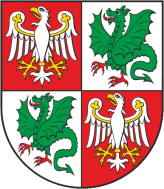 Powiat Warszawski Zachodni, Zarząd Dróg Powiatowych                                                                                          05-850 Ożarów Mazowiecki, ul. Poznańska 300Powiat Warszawski Zachodni, Zarząd Dróg Powiatowych                                                                                          05-850 Ożarów Mazowiecki, ul. Poznańska 300Powiat Warszawski Zachodni, Zarząd Dróg Powiatowych                                                                                          05-850 Ożarów Mazowiecki, ul. Poznańska 300Powiat Warszawski Zachodni, Zarząd Dróg Powiatowych                                                                                          05-850 Ożarów Mazowiecki, ul. Poznańska 300Powiat Warszawski Zachodni, Zarząd Dróg Powiatowych                                                                                          05-850 Ożarów Mazowiecki, ul. Poznańska 300Tel./Fax    (+22) 722-13-80           Tel..            (+22) 722-11-81REGON 014900974REGON 014900974NIP 527-218-53-41Konto nr 43 1090 1056 0000 0001 4916 5871SANTANDER BANK Konto nr 43 1090 1056 0000 0001 4916 5871SANTANDER BANK Konto nr 43 1090 1056 0000 0001 4916 5871SANTANDER BANK Wasz znak:Wasz znak:Nasz znak:                                      Nr pisma:ZP-10/2022Nasz znak:                                      Nr pisma:ZP-10/2022Nasz znak:                                      Nr pisma:ZP-10/2022Nasz znak:                                      Nr pisma:ZP-10/2022Data:08.09.2022 r.